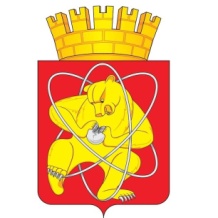 Городской округ «Закрытое административно – территориальное образование Железногорск Красноярского края»АДМИНИСТРАЦИЯ ЗАТО г. ЖЕЛЕЗНОГОРСКПОСТАНОВЛЕНИЕ07.06.2023                                                                                                                                       № 1113г. ЖелезногорскО внесении изменений в постановление Администрации ЗАТО г. Железногорск от 30.11.2017 № 2069 "Об утверждении муниципальной программы «Формирование современной городской среды на 2018-2025 годы» "Руководствуясь статьей 16 Федерального закона от 06.10.2003 № 131-ФЗ «Об общих принципах организации местного самоуправления в Российской Федерации», Приказом Минстроя России от 18.03.2019 № 162/пр "Об утверждении методических рекомендаций по подготовке государственных программ субъектов Российской Федерации и муниципальных программ формирования современной городской среды в рамках реализации федерального проекта «Формирование комфортной городской среды»", Уставом ЗАТО Железногорск, постановлением Администрации ЗАТО                       г. Железногорск от 21.08.2013 № 1301 «Об утверждении Порядка принятия решений о разработке, формировании и реализации муниципальных программ ЗАТО Железногорск», в целях формирования современной городской среды и обеспечения комплексного подхода к благоустройству территорий ЗАТО Железногорск,ПОСТАНОВЛЯЮ:1. Внести следующие изменения в постановление Администрации ЗАТО            г. Железногорск от 30.11.2017 № 2069 "Об утверждении муниципальной программы «Формирование современной городской среды на 2018-2025 годы»":1.1. В приложении  к постановлению строку 5 таблицы раздела 1 «Паспорт муниципальной программы ЗАТО Железногорск» изложить в новой редакции:».1.2. Приложение к паспорту муниципальной программы «Формирование современной городской среды на 2018-2025 годы» «Перечень целевых показателей и показателей результативности муниципальной программы, с указанием планируемых к достижению значений в результате реализации муниципальной программы» изложить в новой редакции согласно приложению  № 1 к настоящему постановлению.1.3. Раздел № 5 «Перечень подпрограмм и отдельных мероприятий Программы с указанием сроков их реализации и ожидаемых результатов» муниципальной программы «Формирование современной городской среды на 2018-2025 годы» изложить в новой редакции:«5. Перечень подпрограмм и отдельных мероприятий Программы с указанием сроков их реализации и ожидаемых результатовВ реализации Программы подпрограммы не выделяются.Задача 1. Повышение степени вовлеченности заинтересованных граждан, организаций в реализацию мероприятий по благоустройству территории ЗАТО Железногорск.В целях повышения степени вовлеченности заинтересованных граждан, организаций в реализацию мероприятий в рамках настоящей Программы реализуются следующие принципы:- участия граждан, организаций в процессе обсуждения проекта муниципальной программы, отбора дворовых территорий, общественных территорий для включения в Муниципальную программу;- обеспечения вовлеченности заинтересованных граждан за счет размещения на официальном сайте Администрации ЗАТО г. Железногорск в информационно-телекоммуникационной сети «Интернет» достоверной и актуальной информации о дизайн-проекте по благоустройству общественных территорий, о результатах предпроектного исследования, а также самого дизайн-проекта благоустройства до проведения самого общественного обсуждения;- осуществления общественного (контроля собственников помещений в многоквартирных домах - применительно к дворовым территориям) контроля над процессом реализации проекта по благоустройству общественных и дворовых территорий (включая как возможность для контроля со стороны заинтересованных лиц, так и формирование рабочей группы, общественного совета проекта).Мероприятие 1: Создание условий для вовлечения граждан и организаций в процесс формирования современной городской среды. В целях выполнения мероприятия:Осуществляется постоянная работа Общественной комиссии по развитию городской среды (далее – Общественная комиссия) с организацией информативности населения ЗАТО Железногорск о ходе реализации Программы. Работа Общественной комиссии осуществляется в соответствии с постановлением Администрации ЗАТО г. Железногорск от 27.02.2017 № 372 «Об утверждении порядка формирования и состава общественной комиссии по развитию городской среды». Проводится общественное обсуждение Программы. Общественное обсуждение проекта Программы предусматривает рассмотрение проекта программы представителями общественности с использованием информационно-телекоммуникационной сети «Интернет» (далее - Интернет) и рассмотрение проекта программы общественной комиссией. Порядок общественного обсуждения проекта Программы утвержден постановлением Администрации ЗАТО г. Железногорск  от 29.12.2017 № 2325.Организуется отбор общественной территории для последующего благоустройства и включения в адресный перечень всех общественных территорий, нуждающихся в благоустройстве (с учетом их физического состояния общественной территории) и подлежащих благоустройству в соответствующий период (приложение № 3 к Программе) путем голосования граждан, в возрасте от   14 лет, в информационно - телекоммуникационной сети «Интернет» на сайте «24благоустройство.рф» и на официальном сайте Администрации ЗАТО г. Железногорск в информационно-телекоммуникационной сети «Интернет», а также заполнением бюллетеней. Порядок голосования утверждается постановлением Администрации ЗАТО                г. Железногорск.Для включения дворовых территорий в адресный перечень всех дворовых территорий, нуждающихся в благоустройстве (формируемый исходя из физического состояния, а также с учетом предложений заинтересованных лиц) и подлежащих благоустройству, исходя из минимального перечня работ по благоустройству (приложение № 3 к Программе) собственниками помещений многоквартирных домов проводятся внеочередные собрания собственников помещений для определения и утверждения дизайн-проекта.Для выполнения данного мероприятия финансирование из местного бюджета не требуется.Мероприятие 2: Инвентаризация уровня благоустройства индивидуальных жилых домов и земельных участков, предоставленных для их размещения, с целью заключения по результатам инвентаризации соглашений с собственниками (пользователями) указанных домов (собственниками (пользователями) земельных участков) об их благоустройстве не позднее 2025 года, в соответствии с требованиями правил благоустройства. Финансирование из местного бюджета на проведение инвентаризации не требуется, инвентаризация проводится сотрудниками Управления градостроительства в рамках исполнения должностных обязанностей.Задача 2. Обеспечение проведения мероприятий по благоустройству территорий ЗАТО Железногорск.Для решения задачи 2 были разработаны и утверждены муниципальные нормативные правовые акты по вопросам реализации Программы:- постановление Администрации ЗАТО г. Железногорск от 14.07.2017                  № 1164 «Об утверждении порядка представления, рассмотрения и оценки предложений по включению дворовых территорий в муниципальную программу «Формирование современной городской среды на 2018-2025 годы»;- постановление Администрации ЗАТО г. Железногорск от 21.03.2022                № 542 «О назначении голосования по отбору общественных территорий ЗАТО Железногорск, подлежащих благоустройству в первоочередном порядке в 2023 год»;- постановление Администрации ЗАТО г. Железногорск от 27.02.2017                 № 372 «Об утверждении порядка формирования и состава общественной комиссии по развитию городской среды».Кроме того, для обеспечения реализации задачи предусмотрено финансовое обеспечение следующих мероприятий:Мероприятие 3: Расходы на реализацию мероприятий по благоустройству, направленных на формирование современной городской среды.Данное мероприятие направлено на благоустройство дворовых и общественных территорий.Расходование средств, направляемых на выполнение работ по благоустройству дворовых  и общественных территорий, может осуществляться путем:- закупки товаров, работ и услуг для обеспечения муниципальных нужд (за исключением бюджетных ассигнований для обеспечения выполнения функций казенного учреждения и бюджетных ассигнований на осуществление бюджетных инвестиций в объекты государственной (муниципальной) собственности казенных учреждений) в порядке, установленном Федеральным законом от 05.04.2013 № 44-ФЗ "О контрактной системе в сфере закупок товаров, работ, услуг для обеспечения государственных и муниципальных нужд";- предоставления субсидий юридическим лицам (за исключением субсидий государственным (муниципальным) учреждениям), индивидуальным предпринимателям, физическим лицам, субсидий некоммерческим организациям, не являющимся муниципальными учреждениями на возмещение затрат по выполнению работ по благоустройству дворовых территорий (в случае, если дворовая территория образована земельными участками, находящимися полностью или частично в частной собственности).2.1. Благоустройство дворовых территорий.В целях благоустройства дворовых территорий сформирован адресный перечень всех дворовых территорий, нуждающихся в благоустройстве по результатам инвентаризации (с учетом их физического состояния) и подлежащих благоустройству в 2018-2025 годах, согласно приложению № 3 к Программе.При благоустройстве дворовой территории с привлечением бюджетных средств в порядке, установленном Правительством края, выполняется минимальный и дополнительный перечни работ. Минимальный перечень включает в себя следующие виды работ:- ремонт тротуара, ремонт дороги, образующей проезд к территории, прилегающей к многоквартирному дому,- ремонт дворового проезда,- обеспечение освещения дворовых территорий,- установка скамеек,- установка урн для мусора.Дополнительный перечень включает в себя следующие виды работ:- оборудование детской площадки,- оборудование спортивной площадки,- устройство пешеходных дорожек из асфальтобетонного покрытия.Работы по благоустройству дворовых территорий проводятся с учетом необходимости обеспечения физической, пространственной и информационной доступности зданий, сооружений, дворовых территорий для лиц с ограниченными возможностями и других маломобильных групп населения. Финансирование мероприятий, направленных на благоустройство дворовых территорий, предусмотренных данной Программой, осуществляется:В 2023 году за счет:- средств бюджета Российской Федерации в размере 10 166 904,30 руб.,- средств бюджета Красноярского края в размере  535 100,22  руб., - средств местного бюджета в размере 515 353,85  руб.В 2024 году за счет:- средств бюджета Российской Федерации в размере  11 652 592,61 руб., - средств бюджета Красноярского края в размере 613 294,35  руб., - средств местного бюджета в размере 588 207,30  руб.В 2025 году за счет:- средств бюджета Российской Федерации в размере  0,00 руб., - средств бюджета Красноярского края в размере 624 153,81 руб., - средств местного бюджета в размере 29 410,50   руб.Доля финансового участия заинтересованных лиц может быть снижена при условии обеспечения софинансирования за счет средств местного бюджета соразмерно доле снижения финансового участия заинтересованных лиц.Порядок аккумулирования средств заинтересованных лиц, направляемых на выполнение минимального и (или) дополнительного перечней работ по благоустройству дворовых территорий, механизм контроля за их расходованием, а также порядок и формы финансового и трудового участия граждан в выполнении указанных работ приведены в приложении № 5 к настоящей Программе. При проведении работ по благоустройству будет рассмотрена возможность привлечения студенческих строительных отрядов.Собственники помещений в многоквартирных домах, собственники иных зданий и сооружений, расположенных в границах дворовой территории, подлежащей благоустройству, и иные заинтересованные лица обеспечивают финансовое и трудовое  участие в реализации мероприятий по благоустройству дворовых территорий. При выполнении работ по минимальному перечню заинтересованные лица обеспечивают финансовое участие в размере не менее 2% от сметной стоимости, кроме работ по ремонту дороги, образующей проезд к территории, прилегающей к многоквартирному дому. При выполнении работ по дополнительному перечню заинтересованные лица обеспечивают финансовое участие в размере не менее 20% от сметной стоимости на благоустройство дворовой территории.Решения об участии в Программе принимаются собственниками помещений многоквартирных домов на общем собрании собственников помещений в порядке, установленном ст. 44-48 Жилищного кодекса РФ.Отбор предложений по включению дворовой территории в Программу  проводится Общественной комиссией по балльной системе, исходя из критериев отбора.Очередность благоустройства дворовых территорий, нуждающихся в благоустройстве и подлежащих благоустройству в 2018-2025 годах, определяется ежегодно по этапам, в порядке поступления предложений заинтересованных лиц об их участии в Программе.Физическое состояние дворовой территории и необходимость ее благоустройства определена по результатам инвентаризации дворовой территории, проведенной в порядке, установленном постановлением Правительства Красноярского края  от 18.07.2017 № 415-п. Инициативным жителям оказывается содействие в проведении собраний собственников помещений в порядке, установленном ст. 44-48 Жилищного кодекса РФ.При формировании предложения на участие в отборе дворовых территорий для включения в настоящую Программу требуется разработка дизайн-проекта благоустройства дворовой территории. Порядок разработки, обсуждения с заинтересованными лицами и утверждения дизайн-проектов благоустройства дворовых территорий осуществляется в порядке, предусмотренном приложением № 4 к настоящей Программе.Адресный перечень дворовых территорий, подлежащих благоустройству в 2023 году, сформирован решением Общественной комиссией от 27.07.2022. По результатам обсуждения предложений граждан перечень дворовых территорий, подлежащих благоустройству в 2023 году, состоит из 5 объектов (приложение № 3 к настоящей Программе). Все дизайн-проекты согласованы с представителями собственников многоквартирных домов и утверждены Общественной комиссией.В случае удовлетворительного технического состояния объектов (элементов) благоустройства и (или) работ по благоустройству, входящих в состав минимального (дополнительного) перечня, допускается выполнение не всего комплекса работ. Удовлетворительное состояние необходимо подтвердить предоставлением паспорта благоустройства.2.2. Благоустройство общественных пространств. В целях благоустройства общественных пространств сформирован адресный перечень всех общественных территорий, нуждающихся в благоустройстве (с учетом их физического состояния) и подлежащих благоустройству в 2018-2025 годах, согласно приложению № 3 к Программе. Физическое состояние общественных территорий и необходимость их благоустройства определены по результатам инвентаризации общественных территорий, проведенной в порядке, установленном постановлением Правительства Красноярского края  от 18.07.2017 № 415-п «Об утверждении  порядка проведения инвентаризации дворовых территорий многоквартирных домов, общественных территорий, объектов недвижимого имущества (включая объекты незавершенного строительства) и земельных участков, находящихся в собственности (пользовании) юридических лиц и индивидуальных предпринимателей, предоставленных для их размещения, уровня благоустройства индивидуальных жилых домов и земельных участков, предоставленных для их размещения, расположенных на территории Красноярского края».Перечень общественных территорий, сформированный по итогам инвентаризации, для общественного обсуждения был размещен на официальном сайте Администрации ЗАТО г. Железногорск в информационно-телекоммуникационной сети «Интернет». В дальнейшем данный перечень может быть дополнен, по мере поступления предложений от граждан и проведения инвентаризации дополнительных, ранее не учтенных территорий. Порядок представления, рассмотрения и оценки предложений граждан, организаций о включении наиболее посещаемых муниципальных территорий общего пользования в муниципальную программу определяется постановлением Администрации ЗАТО г. Железногорск.Выбор общественной территории, подлежащей благоустройству в 2023 году, осуществлялся в соответствии с требованиями постановления Администрации ЗАТО г. Железногорск от 21.03.2022 № 542 «О назначении голосования по отбору общественных территорий ЗАТО Железногорск, подлежащих благоустройству в первоочередном порядке в 2023 году» (приложение № 3 к настоящей Программе).Порядок разработки, обсуждения с заинтересованными лицами и утверждения дизайн-проектов благоустройства общественных территорий осуществляется в порядке, предусмотренном приложением № 4 к настоящей Программе.По итогам голосования протоколом Общественной комиссии от 01.06.2022 территория, подлежащая благоустройству в 2023 году, признана общественная территория - Спортивный Бульвар (территория от центральной арки при входе на стадион Труд до Парка культуры и отдыха им. С.М. Кирова (Парковая, 9/1).Финансирование мероприятий, направленных на благоустройство общественных пространств, предусмотренных данной Программой, осуществляется:В 2023 году за счет:- средств бюджета Российской Федерации в размере 24 645 610,11  руб.,- средств бюджета Красноярского края в размере  1 297 137,36  руб., - средств местного бюджета в размере 1 249 270,15  руб.В 2024 году за счет:- средств бюджета Российской Федерации в размере  27 189 382,74 руб., - средств бюджета Красноярского края в размере 1 431 020,16  руб., - средств местного бюджета в размере 1 372 483,70  руб.В 2025 году за счет:- средств бюджета Российской Федерации в размере  0,00 руб., - средств бюджета Красноярского края в размере 1 456 358,89 руб., - средств местного бюджета в размере 68 624,50  руб.Работы по благоустройству общественных территорий проводятся с учетом необходимости обеспечения физической, пространственной и информационной доступности зданий, сооружений, общественных территорий для инвалидов и других маломобильных групп населения.Мероприятие 4: Благоустройство объектов недвижимого имущества (включая объекты незавершенного строительства) и земельных участков, находящихся в собственности (пользовании) юридических лиц и индивидуальных предпринимателей, за счет средств указанных лиц в соответствии с требованиями правил благоустройства.В целях благоустройства земельных участков, находящихся в собственности (пользовании) юридических лиц и индивидуальных предпринимателей сформирован адресный перечень объектов недвижимого имущества (включая объекты незавершенного строительства) и земельных участков, находящихся в собственности (пользовании) юридических лиц и индивидуальных предпринимателей, которые подлежат благоустройству не позднее последнего года реализации Программы, за счет средств указанных лиц, в соответствии с требованиями, утвержденными правилами благоустройства территории ЗАТО Железногорск.Благоустройство данных участков проводится по результатам инвентаризации  и в рамках соглашений Администрации ЗАТО г. Железногорск  заключенных с юридическими лицами и индивидуальными предпринимателями о благоустройстве объектов недвижимого имущества (включая объекты незавершенного строительства) и земельных участков за счет средств указанных юридических лиц и индивидуальных предпринимателей. Финансирование из местного бюджета на проведение инвентаризации не требуется, инвентаризация проводится сотрудниками Управления градостроительства в рамках должностных обязанностей. Финансирование благоустройства земельных участков проводится за счет средств юридических лиц и предпринимателей. Заключение соглашения о благоустройстве объектов недвижимого имущества носит заявительный характер. Мероприятие 5 Расходы на благоустройство спортивного бульвара.Спортивный бульвар – второй этап создания спортивного кластера Железногорска. Содержит благоустройство центрального входа на стадион Труд. Концепция состоит в популяризации профессионального спорта (символизм в кольцевых формах – Олимпиада и помпезности входа на территорию). Расходы в размере 7 160 330,82 руб. из местного бюджета.Мероприятие 6 Расходы победителям конкурса лучших проектов создания комфортной городской среды. Расходы в размере 50 353 535,00 руб. из краевого и местного бюджетов;Мероприятие 9 Расходы на благоустройство общественной территории по объекту "Толгут-парк". Расходы в размере 100502,18 руб. из местного бюджета.В 2022 году Администрацией ЗАТО г. Железногорск принято решение об участии в региональном конкурсе «Лучшие проекты создания  комфортной городской среды». По результатам общественного обсуждения, проводимого с 17.06.2022 по 27.06.2022 в соответствии с постановлением Администрации ЗАТО г. Железногорск Красноярского края от 09.06.2022 № 1124 "Об участии в конкурсе «Лучший проект создания комфортной городской среды»", Общественной комиссией от 28.06.2022 определена общественная территория: Центральный сквер в Подгорном для участия в региональном конкурсе «Лучший проект создания комфортной городской среды». В результате участия в региональном конкурсе конкурсная заявка на проект «Толгут парк» была признана победной.Создание Толгут-парка обусловлено созданием Спортивно-туристского кластера ЗАТО Железногорск. Важным фактором эффективности кластерных структур является организация внутрикластерного взаимодействия. Развитие спортивно-туристических кластеров на начальном этапе в значительной степени определяется государственной политикой в области развития физкультуры и спорта. В настоящее время сложившаяся ситуация способствует большой заинтересованности у сообщества бизнеса и предпринимательства в инвестировании именно кластерных структур – спортивно-туристических. Таким образом, предпосылки для развития спортивно-туристических кластеров определенно существуют. Кроме развития спортивной инфраструктуры и активного роста рекреационного и познавательного туризма в обществе существует потребность в сочетании спортивных занятий и отдыха. Она должна быть удовлетворена с высоким качеством, что определяет значимость механизмов взаимодействия субъектов спортивно-туристических кластеров. Наполнение спортивной части:Лыжеройлерная трасса (частные инвестиции)Монтаж «Умной» спортивной площадкиНаполнение туристической части:Создание нового общественного пространства (Толгут-парк), в которую входят детская зона, прогулочные зоны, смотровая площадка.Мероприятие 7 Расходы на благоустройство объекта: Линейный «Нейтрино-парк».Объект Линейный "Нейтрино-парк" был благоустроен в 2022 году в рамках участия во Всероссийском конкурсе лучших проектов создания комфортной городской среды.Оценив пешеходный трафик на объекте благоустройства Линейный «Нейтрино парк», а также, приняв во внимание факт близкого расположения инженерных систем (водоснабжения и канализации), на стадии проектирования принято решение о замене биотуалетов, в последующем предусмотренных проектно-сметной документацией, на туалет стационарный, в связи с чем необходимо произвести монтаж системы водоснабжения и водоотведения к объекту благоустройства. В результате постановлением Администрации от 26.12.2022 № 2758  принято решение о подготовке и реализации бюджетных инвестиций в 2023 году на строительство сетей инженерно-технического обеспечения объекта капитальных вложений: Линейный «Нейтрино-парк». Расходы в размере 8 000 000,00 руб. из местного бюджета.Мероприятие 8 Обеспечение технологического присоединения к сетям электроснабжения.На 2023 год в рамках Программы предусмотрено благоустройство общественного пространства «Спортивного бульвара» (территория от центральной арки при входе на стадион Труд до Парка культуры и отдыха им. С.М. Кирова (Парковая, 9/1). В соответствии с разработанным  проектом предусматривается устройство уличного освещения указанного объекта. Для выполнения технологического присоединения вновь смонтированной линии уличного освещения необходимо заключение с АО «КРАСЭКО» договора технологического присоединения. Также в рамках муниципальной программы  «Формирование комфортной городской среды» (мероприятие 6: Расходы победителям конкурса лучших проектов создания комфортной городской среды) планируется благоустройство общественной территории -центрального сквера в поселке Подгорном, проект «Толгут парк» с устройством освещения территории. В рамках договора технологического присоединения сетевая организация должна выполнить  реконструкцию существующей подстанции и прокладку кабельной линии протяженностью примерно 100 метров до земельного участка Толгут-парка. Расходы в размере 420 000,00 руб. из местного бюджета.».1.4. Приложение № 1 к муниципальной программе «Формирование современной городской среды на 2018-2025 годы» изложить в новой редакции  согласно приложению № 2 к настоящему постановлению.1.5. Приложение № 2 к муниципальной программе «Формирование современной городской среды на 2018-2025 годы» изложить в новой редакции  согласно приложению № 3 к настоящему постановлению.2. Управлению внутреннего контроля Администрации ЗАТО                               г. Железногорск (В.Г. Винокурова) довести настоящее постановление до сведения населения через газету «Город и горожане».3. Отделу общественных связей Администрации ЗАТО г. Железногорск             (И.С. Архипова) разместить настоящее постановление на официальном сайте Администрации ЗАТО г. Железногорск в информационно-телекоммуникационной сети «Интернет».4. Контроль над исполнением настоящего постановления возложить на первого заместителя Главы ЗАТО г. Железногорск по жилищно-коммунальному хозяйству Р.И. Вычужанина.5. Настоящее постановление вступает в силу после его официального опубликования.Глава ЗАТО г. Железногорск                                                   Д.М. ЧернятинПеречень целевых показателей и показателей результативности муниципальной программы, с указанием планируемых к достижению значений в результате реализации муниципальной программыИ.о. руководителя УГХ Администрации ЗАТО г. Железногорск                                                                           Ю.С. МасаловИнформация о ресурсном обеспечении муниципальной программы за счет средств местного бюджета, в том числе средств, поступивших из бюджетов других уровней бюджетной системырублейИ.о. руководителя УГХ Администрации ЗАТО г. Железногорск                                                                              Ю.С. МасаловИнформация об источниках финансирования подпрограмм, отдельных мероприятий муниципальной программы (средства местного бюджета, в том числе средства, поступившие из бюджетов других уровней бюджетной системы)И.о. руководителя УГХ Администрации ЗАТО г. Железногорск                                                                       Ю.С. МасаловПеречень подпрограмм и отдельных мероприятий муниципальной программыВ реализации Программы подпрограммы не выделяются.Отдельные мероприятия Программы:1. Создание условий для вовлечения граждан и организаций в процесс формирования современной городской среды;2. Инвентаризация уровня благоустройства индивидуальных жилых домов и земельных участков, предоставленных для их размещения, с целью заключения по результатам инвентаризации соглашений с собственниками (пользователями) указанных домов (собственниками (пользователями) земельных участков) об их благоустройстве не позднее  2025 года, в соответствии с требованиями правил благоустройства;3. Расходы на реализацию мероприятий по благоустройству, направленных на формирование современной городской среды;4. Благоустройство объектов недвижимого имущества (включая объекты незавершенного строительства) и земельных участков, находящихся в собственности (пользовании) юридических лиц и индивидуальных предпринимателей, за счет средств указанных лиц в соответствии с требованиями правил благоустройства;5. Расходы на благоустройство спортивного бульвара;6. Расходы победителям конкурса лучших проектов создания комфортной городской среды;7. Расходы на благоустройство объекта: Линейный «Нейтрино-парк»;8. Обеспечение технологического присоединения к сетям электроснабжения;9. Расходы на благоустройство общественной территории по объекту "Толгут-парк"Приложение № 1к постановлению Администрации ЗАТО г. Железногорск к постановлению Администрации ЗАТО г. Железногорск к постановлению Администрации ЗАТО г. Железногорск к постановлению Администрации ЗАТО г. Железногорск от 07.06.2023 № 1113Приложение к паспорту муниципальной программы «Формирование современной городской среды на 2018-2025 годы»к паспорту муниципальной программы «Формирование современной городской среды на 2018-2025 годы»к паспорту муниципальной программы «Формирование современной городской среды на 2018-2025 годы»к паспорту муниципальной программы «Формирование современной городской среды на 2018-2025 годы»к паспорту муниципальной программы «Формирование современной городской среды на 2018-2025 годы»№п/пЦели, задачи, показателиЕдиница измеренияВес показателяИсточник информации2021 год2022 год2023 год2024 год2025 год1.Цель программы: Повышение качества и комфорта среды проживания на территории ЗАТО ЖелезногорскЦель программы: Повышение качества и комфорта среды проживания на территории ЗАТО ЖелезногорскЦель программы: Повышение качества и комфорта среды проживания на территории ЗАТО ЖелезногорскЦель программы: Повышение качества и комфорта среды проживания на территории ЗАТО ЖелезногорскЦель программы: Повышение качества и комфорта среды проживания на территории ЗАТО ЖелезногорскЦель программы: Повышение качества и комфорта среды проживания на территории ЗАТО ЖелезногорскЦель программы: Повышение качества и комфорта среды проживания на территории ЗАТО ЖелезногорскЦель программы: Повышение качества и комфорта среды проживания на территории ЗАТО ЖелезногорскЦель программы: Повышение качества и комфорта среды проживания на территории ЗАТО ЖелезногорскЦелевой показатель 1: Доля благоустроенных дворовых территорий в общем количестве дворовых территорий многоквартирных домов в муниципальном образовании%xУправляющие организации, паспорт благоустройства дворовых территорий74,1374,8375,5275,6676,22Целевой показатель 2: Доля благоустроенных  общественных территорий муниципального образования по результатам инвентаризации 2021 года%xУправление градостроительства, паспорт благоустройства общественных пространств93,8895,2496,6097,2097,96Целевой показатель 3: Доля граждан, принявших участие в решении вопросов развития  городской среды от общего количества граждан в возрасте от 14 лет, проживающих в ЗАТО Железногорск %xСекретарь общественной комиссии по развитию городской среды36,1320,132530101.1.Задача 1. Повышение степени вовлеченности заинтересованных граждан, организаций в реализацию мероприятий по благоустройству территории ЗАТО ЖелезногорскЗадача 1. Повышение степени вовлеченности заинтересованных граждан, организаций в реализацию мероприятий по благоустройству территории ЗАТО ЖелезногорскЗадача 1. Повышение степени вовлеченности заинтересованных граждан, организаций в реализацию мероприятий по благоустройству территории ЗАТО ЖелезногорскЗадача 1. Повышение степени вовлеченности заинтересованных граждан, организаций в реализацию мероприятий по благоустройству территории ЗАТО ЖелезногорскЗадача 1. Повышение степени вовлеченности заинтересованных граждан, организаций в реализацию мероприятий по благоустройству территории ЗАТО ЖелезногорскЗадача 1. Повышение степени вовлеченности заинтересованных граждан, организаций в реализацию мероприятий по благоустройству территории ЗАТО ЖелезногорскЗадача 1. Повышение степени вовлеченности заинтересованных граждан, организаций в реализацию мероприятий по благоустройству территории ЗАТО ЖелезногорскЗадача 1. Повышение степени вовлеченности заинтересованных граждан, организаций в реализацию мероприятий по благоустройству территории ЗАТО ЖелезногорскЗадача 1. Повышение степени вовлеченности заинтересованных граждан, организаций в реализацию мероприятий по благоустройству территории ЗАТО ЖелезногорскМероприятие 1: Создание условий для вовлечения граждан и организаций в процесс формирования современной городской средыМероприятие 1: Создание условий для вовлечения граждан и организаций в процесс формирования современной городской средыМероприятие 1: Создание условий для вовлечения граждан и организаций в процесс формирования современной городской средыМероприятие 1: Создание условий для вовлечения граждан и организаций в процесс формирования современной городской средыМероприятие 1: Создание условий для вовлечения граждан и организаций в процесс формирования современной городской средыМероприятие 1: Создание условий для вовлечения граждан и организаций в процесс формирования современной городской средыМероприятие 1: Создание условий для вовлечения граждан и организаций в процесс формирования современной городской средыМероприятие 1: Создание условий для вовлечения граждан и организаций в процесс формирования современной городской средыМероприятие 1: Создание условий для вовлечения граждан и организаций в процесс формирования современной городской среды1.1.1.Количество совещаний общественной комиссии по развитию городской средыед.0,05Секретарь общественной комиссии по развитию городской среды353719821.1.2.Количество предложений, поступивших по итогам общественного обсуждения проекта Программыед. 0,05Секретарь общественной комиссии по развитию городской среды004311.1.3.Количество граждан, принявших участие в решении вопросов развития  городской среды от общего количества граждан в возрасте от 14 лет, проживающих в ЗАТО Железногорск ед.0,05Отдел общественных связей281231521519460233527683Мероприятие 2: Инвентаризация уровня благоустройства индивидуальных жилых домов и земельных участков, предоставленных для их размещения, с целью заключения по результатам инвентаризации соглашений с собственниками (пользователями) указанных домов (собственниками (пользователями) земельных участков) об их благоустройстве не позднее  2025 года, в соответствии с требованиями правил благоустройстваМероприятие 2: Инвентаризация уровня благоустройства индивидуальных жилых домов и земельных участков, предоставленных для их размещения, с целью заключения по результатам инвентаризации соглашений с собственниками (пользователями) указанных домов (собственниками (пользователями) земельных участков) об их благоустройстве не позднее  2025 года, в соответствии с требованиями правил благоустройстваМероприятие 2: Инвентаризация уровня благоустройства индивидуальных жилых домов и земельных участков, предоставленных для их размещения, с целью заключения по результатам инвентаризации соглашений с собственниками (пользователями) указанных домов (собственниками (пользователями) земельных участков) об их благоустройстве не позднее  2025 года, в соответствии с требованиями правил благоустройстваМероприятие 2: Инвентаризация уровня благоустройства индивидуальных жилых домов и земельных участков, предоставленных для их размещения, с целью заключения по результатам инвентаризации соглашений с собственниками (пользователями) указанных домов (собственниками (пользователями) земельных участков) об их благоустройстве не позднее  2025 года, в соответствии с требованиями правил благоустройстваМероприятие 2: Инвентаризация уровня благоустройства индивидуальных жилых домов и земельных участков, предоставленных для их размещения, с целью заключения по результатам инвентаризации соглашений с собственниками (пользователями) указанных домов (собственниками (пользователями) земельных участков) об их благоустройстве не позднее  2025 года, в соответствии с требованиями правил благоустройстваМероприятие 2: Инвентаризация уровня благоустройства индивидуальных жилых домов и земельных участков, предоставленных для их размещения, с целью заключения по результатам инвентаризации соглашений с собственниками (пользователями) указанных домов (собственниками (пользователями) земельных участков) об их благоустройстве не позднее  2025 года, в соответствии с требованиями правил благоустройстваМероприятие 2: Инвентаризация уровня благоустройства индивидуальных жилых домов и земельных участков, предоставленных для их размещения, с целью заключения по результатам инвентаризации соглашений с собственниками (пользователями) указанных домов (собственниками (пользователями) земельных участков) об их благоустройстве не позднее  2025 года, в соответствии с требованиями правил благоустройстваМероприятие 2: Инвентаризация уровня благоустройства индивидуальных жилых домов и земельных участков, предоставленных для их размещения, с целью заключения по результатам инвентаризации соглашений с собственниками (пользователями) указанных домов (собственниками (пользователями) земельных участков) об их благоустройстве не позднее  2025 года, в соответствии с требованиями правил благоустройстваМероприятие 2: Инвентаризация уровня благоустройства индивидуальных жилых домов и земельных участков, предоставленных для их размещения, с целью заключения по результатам инвентаризации соглашений с собственниками (пользователями) указанных домов (собственниками (пользователями) земельных участков) об их благоустройстве не позднее  2025 года, в соответствии с требованиями правил благоустройства1.2.1.Количество мероприятий по инвентаризации уровня благоустройства индивидуальных жилых домов и земельных участков, предоставленных для их размещения,  с целью заключения по результатам инвентаризации соглашений с собственниками (пользователями) указанных домов (собственниками (пользователями) земельных участков) об их благоустройстве не позднее  2025 года, в соответствии с требованиями правил благоустройстваед.0,02Управление градостроительства00231Задача 2. Обеспечение проведения мероприятий по благоустройству территорий ЗАТО ЖелезногорскЗадача 2. Обеспечение проведения мероприятий по благоустройству территорий ЗАТО ЖелезногорскЗадача 2. Обеспечение проведения мероприятий по благоустройству территорий ЗАТО ЖелезногорскЗадача 2. Обеспечение проведения мероприятий по благоустройству территорий ЗАТО ЖелезногорскЗадача 2. Обеспечение проведения мероприятий по благоустройству территорий ЗАТО ЖелезногорскЗадача 2. Обеспечение проведения мероприятий по благоустройству территорий ЗАТО ЖелезногорскЗадача 2. Обеспечение проведения мероприятий по благоустройству территорий ЗАТО ЖелезногорскЗадача 2. Обеспечение проведения мероприятий по благоустройству территорий ЗАТО ЖелезногорскЗадача 2. Обеспечение проведения мероприятий по благоустройству территорий ЗАТО ЖелезногорскМероприятия 3: Расходы на реализацию мероприятий по благоустройству, направленных на формирование современной городской среды                                                                                                                                Мероприятие 5. Расходы на благоустройство «Спортивного бульвара»                                                                                                                                                                           Мероприятие 7. Расходы на благоустройство объекта: Линейный "Нейтрино-парк"                                                                                                                                                                     Мероприятие 8: Обеспечение технологического присоединения к сетям электроснабженияМероприятия 3: Расходы на реализацию мероприятий по благоустройству, направленных на формирование современной городской среды                                                                                                                                Мероприятие 5. Расходы на благоустройство «Спортивного бульвара»                                                                                                                                                                           Мероприятие 7. Расходы на благоустройство объекта: Линейный "Нейтрино-парк"                                                                                                                                                                     Мероприятие 8: Обеспечение технологического присоединения к сетям электроснабженияМероприятия 3: Расходы на реализацию мероприятий по благоустройству, направленных на формирование современной городской среды                                                                                                                                Мероприятие 5. Расходы на благоустройство «Спортивного бульвара»                                                                                                                                                                           Мероприятие 7. Расходы на благоустройство объекта: Линейный "Нейтрино-парк"                                                                                                                                                                     Мероприятие 8: Обеспечение технологического присоединения к сетям электроснабженияМероприятия 3: Расходы на реализацию мероприятий по благоустройству, направленных на формирование современной городской среды                                                                                                                                Мероприятие 5. Расходы на благоустройство «Спортивного бульвара»                                                                                                                                                                           Мероприятие 7. Расходы на благоустройство объекта: Линейный "Нейтрино-парк"                                                                                                                                                                     Мероприятие 8: Обеспечение технологического присоединения к сетям электроснабженияМероприятия 3: Расходы на реализацию мероприятий по благоустройству, направленных на формирование современной городской среды                                                                                                                                Мероприятие 5. Расходы на благоустройство «Спортивного бульвара»                                                                                                                                                                           Мероприятие 7. Расходы на благоустройство объекта: Линейный "Нейтрино-парк"                                                                                                                                                                     Мероприятие 8: Обеспечение технологического присоединения к сетям электроснабженияМероприятия 3: Расходы на реализацию мероприятий по благоустройству, направленных на формирование современной городской среды                                                                                                                                Мероприятие 5. Расходы на благоустройство «Спортивного бульвара»                                                                                                                                                                           Мероприятие 7. Расходы на благоустройство объекта: Линейный "Нейтрино-парк"                                                                                                                                                                     Мероприятие 8: Обеспечение технологического присоединения к сетям электроснабженияМероприятия 3: Расходы на реализацию мероприятий по благоустройству, направленных на формирование современной городской среды                                                                                                                                Мероприятие 5. Расходы на благоустройство «Спортивного бульвара»                                                                                                                                                                           Мероприятие 7. Расходы на благоустройство объекта: Линейный "Нейтрино-парк"                                                                                                                                                                     Мероприятие 8: Обеспечение технологического присоединения к сетям электроснабженияМероприятия 3: Расходы на реализацию мероприятий по благоустройству, направленных на формирование современной городской среды                                                                                                                                Мероприятие 5. Расходы на благоустройство «Спортивного бульвара»                                                                                                                                                                           Мероприятие 7. Расходы на благоустройство объекта: Линейный "Нейтрино-парк"                                                                                                                                                                     Мероприятие 8: Обеспечение технологического присоединения к сетям электроснабженияМероприятия 3: Расходы на реализацию мероприятий по благоустройству, направленных на формирование современной городской среды                                                                                                                                Мероприятие 5. Расходы на благоустройство «Спортивного бульвара»                                                                                                                                                                           Мероприятие 7. Расходы на благоустройство объекта: Линейный "Нейтрино-парк"                                                                                                                                                                     Мероприятие 8: Обеспечение технологического присоединения к сетям электроснабжения1.3.1.Реализованные мероприятия по благоустройству, предусмотренные муниципальной программой формирования современной городской среды (количество обустроенных общественных территорий), не менее ед. накопительным итогом ед.0,5Управление градостроительства457891.3.2.Реализованные мероприятия по благоустройству, предусмотренные муниципальной программой формирования современной городской среды (количество обустроенных дворовых территорий), накопительным итогом ед.0,2Управление городского хозяйства1811891941992001.3.3.Среднее значение индекса качества городской средыусловные единицы0,1Управление градостроительства199210221239239Мероприятие 4: Благоустройство объектов недвижимого имущества (включая объекты незавершенного строительства) и земельных участков, находящихся в собственности (пользовании) юридических лиц и индивидуальных предпринимателей, за счет средств указанных лиц в соответствии с требованиями правил благоустройстваМероприятие 4: Благоустройство объектов недвижимого имущества (включая объекты незавершенного строительства) и земельных участков, находящихся в собственности (пользовании) юридических лиц и индивидуальных предпринимателей, за счет средств указанных лиц в соответствии с требованиями правил благоустройстваМероприятие 4: Благоустройство объектов недвижимого имущества (включая объекты незавершенного строительства) и земельных участков, находящихся в собственности (пользовании) юридических лиц и индивидуальных предпринимателей, за счет средств указанных лиц в соответствии с требованиями правил благоустройстваМероприятие 4: Благоустройство объектов недвижимого имущества (включая объекты незавершенного строительства) и земельных участков, находящихся в собственности (пользовании) юридических лиц и индивидуальных предпринимателей, за счет средств указанных лиц в соответствии с требованиями правил благоустройстваМероприятие 4: Благоустройство объектов недвижимого имущества (включая объекты незавершенного строительства) и земельных участков, находящихся в собственности (пользовании) юридических лиц и индивидуальных предпринимателей, за счет средств указанных лиц в соответствии с требованиями правил благоустройстваМероприятие 4: Благоустройство объектов недвижимого имущества (включая объекты незавершенного строительства) и земельных участков, находящихся в собственности (пользовании) юридических лиц и индивидуальных предпринимателей, за счет средств указанных лиц в соответствии с требованиями правил благоустройстваМероприятие 4: Благоустройство объектов недвижимого имущества (включая объекты незавершенного строительства) и земельных участков, находящихся в собственности (пользовании) юридических лиц и индивидуальных предпринимателей, за счет средств указанных лиц в соответствии с требованиями правил благоустройстваМероприятие 4: Благоустройство объектов недвижимого имущества (включая объекты незавершенного строительства) и земельных участков, находящихся в собственности (пользовании) юридических лиц и индивидуальных предпринимателей, за счет средств указанных лиц в соответствии с требованиями правил благоустройстваМероприятие 4: Благоустройство объектов недвижимого имущества (включая объекты незавершенного строительства) и земельных участков, находящихся в собственности (пользовании) юридических лиц и индивидуальных предпринимателей, за счет средств указанных лиц в соответствии с требованиями правил благоустройства1.4.1.Количество мероприятий  по благоустройству объектов недвижимого имущества (включая объекты незавершенного строительства) и земельных участков, находящихся в собственности (пользовании) юридических лиц и индивидуальных предпринимателей, за счет средств указанных лиц в соответствии с требованиями правил благоустройстваед.0,01Управление градостроительства68881Мероприятие 6. Расходы победителям конкурса лучших проектов создания комфортной городской среды                                                                                                                            Мероприятие 9. Расходы на благоустройство общественной территории по объекту "Толгут-парк"Мероприятие 6. Расходы победителям конкурса лучших проектов создания комфортной городской среды                                                                                                                            Мероприятие 9. Расходы на благоустройство общественной территории по объекту "Толгут-парк"Мероприятие 6. Расходы победителям конкурса лучших проектов создания комфортной городской среды                                                                                                                            Мероприятие 9. Расходы на благоустройство общественной территории по объекту "Толгут-парк"Мероприятие 6. Расходы победителям конкурса лучших проектов создания комфортной городской среды                                                                                                                            Мероприятие 9. Расходы на благоустройство общественной территории по объекту "Толгут-парк"Мероприятие 6. Расходы победителям конкурса лучших проектов создания комфортной городской среды                                                                                                                            Мероприятие 9. Расходы на благоустройство общественной территории по объекту "Толгут-парк"Мероприятие 6. Расходы победителям конкурса лучших проектов создания комфортной городской среды                                                                                                                            Мероприятие 9. Расходы на благоустройство общественной территории по объекту "Толгут-парк"Мероприятие 6. Расходы победителям конкурса лучших проектов создания комфортной городской среды                                                                                                                            Мероприятие 9. Расходы на благоустройство общественной территории по объекту "Толгут-парк"Мероприятие 6. Расходы победителям конкурса лучших проектов создания комфортной городской среды                                                                                                                            Мероприятие 9. Расходы на благоустройство общественной территории по объекту "Толгут-парк"Мероприятие 6. Расходы победителям конкурса лучших проектов создания комфортной городской среды                                                                                                                            Мероприятие 9. Расходы на благоустройство общественной территории по объекту "Толгут-парк"1.6.1.Благоустройство общественного пространства - Центральный сквер в Подгорном (Толгут - парк)ед.0,02Управление градостроительства00100Приложение № 2Приложение № 2 к постановлению Администрации ЗАТО г. Железногорск к постановлению Администрации ЗАТО г. Железногорск к постановлению Администрации ЗАТО г. Железногорск к постановлению Администрации ЗАТО г. Железногорскот 07.06.2023 № 1113от 07.06.2023 № 1113Приложение № 1Приложение № 1к муниципальной программе «Формирование современной городской среды на 2018-2025 годы»к муниципальной программе «Формирование современной городской среды на 2018-2025 годы»к муниципальной программе «Формирование современной городской среды на 2018-2025 годы»к муниципальной программе «Формирование современной городской среды на 2018-2025 годы»Наименование показателяКБККБККБККБК 2023 год 2024 год  2025 год Итого на периодНаименование показателяКЦСРКВСРКФСРКВР 2023 год 2024 год  2025 год Итого на периодМуниципальная программа "Формирование современной городской среды на 2018-2025 годы"1800000000104 443 743,9942 846 980,862 178 547,70149 469 272,55Расходы на благоустройство объекта: Линейный "Нейтрино-парк"18000000408 000 000,000,000,008 000 000,00Администрация закрытого административно-территориального образования город Железногорск18000000400098 000 000,000,000,008 000 000,00Благоустройство180000004000905038 000 000,000,000,008 000 000,00Капитальные вложения в объекты государственной (муниципальной) собственности180000004000905034008 000 000,000,000,008 000 000,00Бюджетные инвестиции180000004000905034108 000 000,000,000,008 000 000,00Расходы на благоустройство спортивного бульвара18000000807 160 330,820,000,007 160 330,82Администрация закрытого административно-территориального образования город Железногорск18000000800097 160 330,820,000,007 160 330,82Благоустройство180000008000905037 160 330,820,000,007 160 330,82Закупка товаров, работ и услуг для обеспечения государственных (муниципальных) нужд180000008000905032007 160 330,820,000,007 160 330,82Иные закупки товаров, работ и услуг для обеспечения государственных (муниципальных) нужд180000008000905032407 160 330,820,000,007 160 330,82Обеспечение технологического присоединения к сетям электроснабжения1800000090420 000,000,000,00420 000,00Администрация закрытого административно-территориального образования город Железногорск1800000090009420 000,000,000,00420 000,00Благоустройство18000000900090503420 000,000,000,00420 000,00Закупка товаров, работ и услуг для обеспечения государственных (муниципальных) нужд18000000900090503200420 000,000,000,00420 000,00Иные закупки товаров, работ и услуг для обеспечения государственных (муниципальных) нужд18000000900090503240420 000,000,000,00420 000,00Расходы на благоустройство общественной территории по объекту "Толгут-парк"1800000110100 502,180,000,00100 502,18Администрация закрытого административно-территориального образования город Железногорск1800000110009100 502,180,000,00100 502,18Благоустройство18000001100090503100 502,180,000,00100 502,18Закупка товаров, работ и услуг для обеспечения государственных (муниципальных) нужд18000001100090503200100 502,180,000,00100 502,18Иные закупки товаров, работ и услуг для обеспечения государственных (муниципальных) нужд18000001100090503240100 502,180,000,00100 502,18Расходы на реализацию мероприятий по благоустройству, направленных на формирование современной городской среды180F25555038 409 375,9942 846 980,862 178 547,7083 434 904,55Администрация закрытого административно-территориального образования город Железногорск180F25555000938 409 375,9942 846 980,862 178 547,7083 434 904,55Дорожное хозяйство (дорожные фонды)180F25555000904099 164 752,900,000,009 164 752,90Иные бюджетные ассигнования180F25555000904098009 164 752,900,000,009 164 752,90Субсидии юридическим лицам (кроме некоммерческих организаций), индивидуальным предпринимателям, физическим лицам - производителям товаров, работ, услуг180F25555000904098109 164 752,900,000,009 164 752,90Благоустройство180F255550009050329 244 623,0942 846 980,862 178 547,7074 270 151,65Закупка товаров, работ и услуг для обеспечения государственных (муниципальных) нужд180F255550009050320027 192 017,6229 992 886,601 524 983,3958 709 887,61Иные закупки товаров, работ и услуг для обеспечения государственных (муниципальных) нужд180F255550009050324027 192 017,6229 992 886,601 524 983,3958 709 887,61Иные бюджетные ассигнования180F25555000905038002 052 605,4712 854 094,26653 564,3115 560 264,04Субсидии юридическим лицам (кроме некоммерческих организаций), индивидуальным предпринимателям, физическим лицам - производителям товаров, работ, услуг180F25555000905038102 052 605,4712 854 094,26653 564,3115 560 264,04Расходы победителям конкурса лучших проектов создания комфортной городской среды180F27451050 353 535,000,000,0050 353 535,00Администрация закрытого административно-территориального образования город Железногорск180F27451000950 353 535,000,000,0050 353 535,00Благоустройство180F274510009050350 353 535,000,000,0050 353 535,00Закупка товаров, работ и услуг для обеспечения государственных (муниципальных) нужд180F274510009050320050 353 535,000,000,0050 353 535,00Иные закупки товаров, работ и услуг для обеспечения государственных (муниципальных) нужд180F274510009050324050 353 535,000,000,0050 353 535,00Приложение № 3Приложение № 3 к постановлению Администрации ЗАТО г. Железногорск к постановлению Администрации ЗАТО г. Железногорск к постановлению Администрации ЗАТО г. Железногорск к постановлению Администрации ЗАТО г. Железногорскот 07.06.2023 №  1113от 07.06.2023 №  1113Приложение № 2Приложение № 2к муниципальной программе «Формирование современной городской среды на 2018-2025 годы»к муниципальной программе «Формирование современной городской среды на 2018-2025 годы»к муниципальной программе «Формирование современной городской среды на 2018-2025 годы»к муниципальной программе «Формирование современной городской среды на 2018-2025 годы»СтатусНаименование муниципальной программы, подпрограммы муниципальной программыУровень бюджетной системы / источники финансированияОценка расходов (руб.), годыОценка расходов (руб.), годыОценка расходов (руб.), годыОценка расходов (руб.), годыСтатусНаименование муниципальной программы, подпрограммы муниципальной программыУровень бюджетной системы / источники финансирования2023 год2024 год2025 годИтого на периодМуниципальная программаФормирование современной городской среды на 2018-2025 годывсего104 443 743,9942 846 980,862 178 547,70149 469 272,55Муниципальная программаФормирование современной городской среды на 2018-2025 годыв том числе:Муниципальная программаФормирование современной городской среды на 2018-2025 годы федеральный бюджет34 812 514,4138 841 975,350,0073 654 489,76Муниципальная программаФормирование современной городской среды на 2018-2025 годы краевой бюджет51 682 237,582 044 314,512 080 512,7055 807 064,79Муниципальная программаФормирование современной городской среды на 2018-2025 годы местный бюджет17 948 992,001 960 691,0098 035,0020 007 718,00Отдельное мероприятие 3Расходы на реализацию мероприятий по благоустройству, направленных на формирование современной городской средывсего38 409 375,9942 846 980,862 178 547,7083 434 904,55Отдельное мероприятие 3Расходы на реализацию мероприятий по благоустройству, направленных на формирование современной городской средыв том числе:Отдельное мероприятие 3Расходы на реализацию мероприятий по благоустройству, направленных на формирование современной городской средыфедеральный бюджет34 812 514,4138 841 975,3573 654 489,76Отдельное мероприятие 3Расходы на реализацию мероприятий по благоустройству, направленных на формирование современной городской средыкраевой бюджет1 832 237,582 044 314,512 080 512,705 957 064,79Отдельное мероприятие 3Расходы на реализацию мероприятий по благоустройству, направленных на формирование современной городской средыместный бюджет1 764 624,001 960 691,0098 035,003 823 350,00Отдельное мероприятие 5Расходы на благоустройство «Спортивного бульвара»всего7 160 330,820,000,007 160 330,82Отдельное мероприятие 5Расходы на благоустройство «Спортивного бульвара»в том числе:Отдельное мероприятие 5Расходы на благоустройство «Спортивного бульвара»федеральный бюджет0,000,000,000,00Отдельное мероприятие 5Расходы на благоустройство «Спортивного бульвара»краевой бюджет0,000,000,000,00Отдельное мероприятие 5Расходы на благоустройство «Спортивного бульвара»местный бюджет7 160 330,820,000,007 160 330,82Отдельное мероприятие 6Расходы победителям конкурса лучших проектов создания комфортной городской средывсего50 353 535,000,000,0050 353 535,00Отдельное мероприятие 6Расходы победителям конкурса лучших проектов создания комфортной городской средыв том числе:Отдельное мероприятие 6Расходы победителям конкурса лучших проектов создания комфортной городской средыфедеральный бюджет0,000,000,000,00Отдельное мероприятие 6Расходы победителям конкурса лучших проектов создания комфортной городской средыкраевой бюджет49 850 000,000,000,0049 850 000,00Отдельное мероприятие 6Расходы победителям конкурса лучших проектов создания комфортной городской средыместный бюджет503 535,000,000,00503 535,00Отдельное мероприятие 7Расходы на благоустройство объекта: Линейный "Нейтрино-парк"всего8 000 000,000,000,008 000 000,00Отдельное мероприятие 7Расходы на благоустройство объекта: Линейный "Нейтрино-парк"в том числе:Отдельное мероприятие 7Расходы на благоустройство объекта: Линейный "Нейтрино-парк"федеральный бюджет0,000,000,000,00Отдельное мероприятие 7Расходы на благоустройство объекта: Линейный "Нейтрино-парк"краевой бюджет0,000,000,00Отдельное мероприятие 7Расходы на благоустройство объекта: Линейный "Нейтрино-парк"местный бюджет8 000 000,000,000,008 000 000,00Отдельное мероприятие 8Обеспечение технологического присоединения к сетям электроснабжениявсего420 000,000,000,00420 000,00Отдельное мероприятие 8Обеспечение технологического присоединения к сетям электроснабженияв том числе:Отдельное мероприятие 8Обеспечение технологического присоединения к сетям электроснабженияфедеральный бюджет0,000,000,000,00Отдельное мероприятие 8Обеспечение технологического присоединения к сетям электроснабжениякраевой бюджет0,000,000,00Отдельное мероприятие 8Обеспечение технологического присоединения к сетям электроснабженияместный бюджет420 000,000,000,00420 000,00Отдельное мероприятие 9Расходы на благоустройство общественной территории по объекту "Толгут-парк"всего100 502,180,000,00100 502,18Отдельное мероприятие 9Расходы на благоустройство общественной территории по объекту "Толгут-парк"в том числе:Отдельное мероприятие 9Расходы на благоустройство общественной территории по объекту "Толгут-парк"федеральный бюджет0,000,000,000,00Отдельное мероприятие 9Расходы на благоустройство общественной территории по объекту "Толгут-парк"краевой бюджет0,000,000,00Отдельное мероприятие 9Расходы на благоустройство общественной территории по объекту "Толгут-парк"местный бюджет100 502,180,000,00100 502,18